.Intro:                              32 counts(1-8)	RIGHT SIDE MAMBO, LEFT SIDE MAMBO, WALKS R L, CLOSE , HEEL TWISTS RIGHT AND CENTRE.Optional arms:  on twist 8&  Elbows bent and in to body, palms up “catching rain”(9-16)       RIGHT CROSS POINT,  LEFT CROSS POINT, RIGHT ROCK RECOVER TRIPLE STEP RLR ½ TURN RIGHT.TAG & RESTART:  ON 6TH Wall dance to here then repeat steps 1—4  But touch R To L. then restart from beginning.  Continue optional arms as steps 1-4.Optional arms: steps 1-4, arms straight,  palms to floor, small pats 4 counts(17-24) ROCK RECOVER LR, LEFT COASTER CROSS, HIP BUMPS R L, CHASSE TO RIGHT RLROptional arms: hands on hips steps 5-6.  Turn head R and L(25-32)	WEAVE RIGHT WITH RIGHT FLICK ,  JAZZ BOX ¼ TURN L WITH CROSSOptional arms:   Click fingers on step 4 flick step, both hands to right side.REPEATTAG AND RESTART:     DURING   WALL 6 (3 .00)  DANCE TO STEP 12,THEN REPEAT STEPS 9-12  BUT TOUCH R TO L AND RESTART.BIG FINISH ON FRONT WALL, PUSH BOTH PALMS TO CEILING!email: maureenbullock@tiscali.co.ukBaby Bolly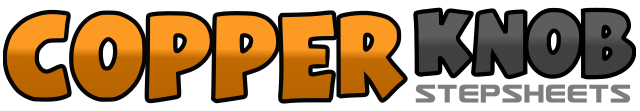 .......Count:32Wand:4Ebene:Improver.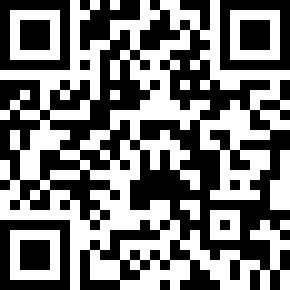 Choreograf/in:Maureen Bullock (UK) - April 2009Maureen Bullock (UK) - April 2009Maureen Bullock (UK) - April 2009Maureen Bullock (UK) - April 2009Maureen Bullock (UK) - April 2009.Musik:Jai Ho! (You Are My Destiny) (feat. Nicole Scherzinger) - A. R. Rahman & The Pussycat DollsJai Ho! (You Are My Destiny) (feat. Nicole Scherzinger) - A. R. Rahman & The Pussycat DollsJai Ho! (You Are My Destiny) (feat. Nicole Scherzinger) - A. R. Rahman & The Pussycat DollsJai Ho! (You Are My Destiny) (feat. Nicole Scherzinger) - A. R. Rahman & The Pussycat DollsJai Ho! (You Are My Destiny) (feat. Nicole Scherzinger) - A. R. Rahman & The Pussycat Dolls........1&2Rock side right, recover L close R to L.3&4Rock side Left,  recover R, close L to R5-6Walk forward R,L7,8&Close R to L ,  small twist of both heels to R and back to centre.1-2Cross R over L , touch L to side.3-4Cross L over R, touch R to side.5-6Rock forward R, recover to L.7&8Triple step ½ turn right RLR.1-2Rock forward L, recover R3&4Step L back, close R to L, cross L over R.5-6Step side R and bump hips to R,  recover and bump hips to L7&8Chasse (side shuffle) to right, R side, close L to R, R to side.1-4Cross L over R, step R to R side, cross L behind R.  Flick R foot back.5-8Cross R in front L starting to turn L, step back L,  step R to side completing ¼ Turn to left, cross L over R.